上海建桥学院课程教学进度计划表一、基本信息二、课程教学进度三、评价方式以及在总评成绩中的比例备注：教学内容不宜简单地填写第几章、第几节，应就教学内容本身做简单明了的概括；教学方式为讲课、实验、讨论课、习题课、参观、边讲边练、汇报、考核等；评价方式为期末考试“1”及过程考核“X”，其中“1”为教学大纲中规定的形式；“X”可由任课教师或课程组自行确定（同一门课程多位教师任课的须由课程组统一X的方式及比例）。包括纸笔测验、课堂展示、阶段论文、调查（分析）报告、综合报告、读书笔记、小实验、小制作、小程序、小设计等，在表中相应的位置填入“1”和“X”的方式及成绩占比。任课教师： 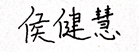 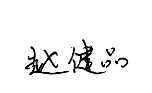 系主任审核：   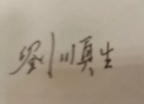 日期：2021年2月26日课程代码2020410课程名称中级德语（2）课程学分10总学时160授课教师侯健慧，赵健品教师邮箱18053@gench.edu.cn16046@gench.edu.cn上课班级德语B19-1，德语B19-2上课教室二教205答疑时间每周三下午14:00-16:00   地点:  9312  每周三下午14:00-16:00   地点:  9312  每周三下午14:00-16:00   地点:  9312  主要教材《当代大学德语 3》主编：梁敏，聂黎曦，外语教学与研究出版社，2006《当代大学德语 4》主编：梁敏，聂黎曦，外语教学与研究出版社，2006《当代大学德语 3》主编：梁敏，聂黎曦，外语教学与研究出版社，2006《当代大学德语 4》主编：梁敏，聂黎曦，外语教学与研究出版社，2006《当代大学德语 3》主编：梁敏，聂黎曦，外语教学与研究出版社，2006《当代大学德语 4》主编：梁敏，聂黎曦，外语教学与研究出版社，2006参考资料《标准德语语法》，主编：德雷尔，施密特，外语教学与研究出版社，2001《现代德语实用语法（第五版）》，王兆渠等编，同济大学出版社，2010《德语语法解析与练习》，周抗美，王兆渠编著，同济大学出版社，2010《标准德语语法》，主编：德雷尔，施密特，外语教学与研究出版社，2001《现代德语实用语法（第五版）》，王兆渠等编，同济大学出版社，2010《德语语法解析与练习》，周抗美，王兆渠编著，同济大学出版社，2010《标准德语语法》，主编：德雷尔，施密特，外语教学与研究出版社，2001《现代德语实用语法（第五版）》，王兆渠等编，同济大学出版社，2010《德语语法解析与练习》，周抗美，王兆渠编著，同济大学出版社，2010周次教学内容教学方式作业1复习第二虚拟式的构成形式以及礼貌的表达方式授课，课堂练习课后复习，语法书练习，作文2Stadt und Land语法：第二虚拟式表达非现实授课，课堂练习课后复习，语法书练习3Glück语法：第二虚拟式的被动句授课，课堂练习课后复习，语法书练习，作文4Mein Comuter und ich语法：目的状语从句，ohne zu不定式授课，课堂练习课后复习，语法书练习5Wetter,Klima, Umwelt语法： 第一虚拟式，间接引语授课，课堂练习课后复习，语法书练习，作文6mal sehen, wie es werden wird语法：将来时态，让步从句授课，课堂练习课后复习，语法书练习7Es war einmal...语法：第一分词，第二分词作为形容词及扩展性定语授课，课堂练习,课后复习，语法书练习，作文8Sprachen lernen: kleine Stilkunde语法：形容词框架，各类型定语授课，课堂练习课后复习，课本练习9Aus Kinder werden Leute语法：让步从句，说明语，her und hin授课，课堂练习课后复习，课本练习，作文10Gelernt ist gelernt语法：支配二格的介词，无连词条件从句授课，课堂练习课后复习，课本练习11Werte im Wandel语法：名词及形容词补足语，间接引语授课，课堂练习课后复习，语法书练习，作文12Werte im Wandel描写带数据的表格授课，课堂练习，复习，课堂测试复习，语法书练习13Frauen und Männer扩展性疑问句，形容词比较授课，课堂练习课后复习，课本练习，作文14Frauen und Männerje…desto/umso句型授课，课堂练习课后复习，课本练习15Viel Theater ums Theater语法：scheinen…zu, haben…zu授课，课堂练习课后复习，语法书练习，作文16复习周授课，练习，讲解所有内容复习17考试周考试总评构成（1+X）评价方式占比1期终闭卷考55%X1纸笔测验15%X2纸笔测验15%X3书面作业15%